平成２９年度　２年生のための冬休みの数学課題Ａ「基礎の定着」☆　基本的な問題でつくりました。必ず、すべての問題が自分の力で解けるように取り組んでおきましょう。※　数学の攻略法は、解き方や考え方を理解し納得すること。　　　　　納得できたら、あとはそれを忘れない、ミスしないように練習を繰り返すだけ！　　　　　中学校　　　組　　　号　名前　　　　　　   　　　　　学習日：12月25日（月）15日間の冬休み、スタート！　１日１日を大切に過ごしていこう。●　次の式の同類項をまとめて簡単にしなさい。　　　　　　　　  〔１章：式の計算p.17〕   (1)　　　　　　　　　　  (2)　(3)　                 (4)　●　次の２つの式をたしなさい。また，左の式から右の式をひきなさい。〔１章：式の計算p.17〕(1)　　　　　　　　　　(2)　〈たす〉　　　　　　　　　　　　　　　  〈たす〉〈ひく〉　　　　　　　　　　　　　　　  〈ひく〉(3)　                    (4)　〈たす〉　　　　　　　　　　　　　　　  〈たす〉〈ひく〉　　　　　　　　　　　　　　　  〈ひく〉●　次の計算をしなさい。　　　　　　　　　　　　              〔１章：式の計算p.20〕(1)　　　　　　　　　 (2)　(3)　                学習日：12月26日（火）自分の勉強を義務だと思ってはいけません。素晴らしいチャンスなのだと思うことです。　（アインシュタイン）●　次の計算をしなさい。　     　　　　　            〔１章：式の計算p.20〕   (1)　　　　　　　  (2)　 (3)　●　のとき，次の式の値を求めなさい。      〔１章：式の計算p.21〕(1)　　　　　　　　　　 (2)　●　次の計算をしなさい。                             〔１章：式の計算p.22〕(1)　　　　　 (2)　            (3)　(4)　            (5)            (6)  学習日：12月27日（水）冬休み３日目。時間を有効に活用し、計画的にすすめていますか？●　次の計算をしなさい。                                      〔１章：式の計算p.23〕(1)　　　　　　　　　　 (2)　(3)　                      (4)　●　次の計算をしなさい。                                      〔１章：式の計算p.24〕(1)　　　　　　　　　　 (2)　(3)　                 (4)　●　次の等式を，〔　〕内の文字について解きなさい。            〔１章：式の計算p.29〕(1)　　〔〕　　　　            (2)　 〔〕(3)   〔〕　　　　             (4)　　　〔〕学習日：12月28日（木）「やる！」と言い切った時、胸の奥で、もう一人の自分が目を覚ます！　（漫画家：山口貴由）●　次の連立方程式を，加減法で解きなさい。　　　　　　　　 〔２章：連立方程式p.39〕　　　 (1)　　　　　　　　     　 (2)　 (3)                         (4)  　　　　●　次の連立方程式を解きなさい。　　　　　　　　　　　　　 〔２章：連立方程式p.41〕 (1)　　　　　　　　     　 (2)　 (3)                        (4)  　　　　学習日：12月29日（金）手を抜くほうが疲れる　　　　　　　　　　　　　　　（木村拓哉）●　次の連立方程式を解きなさい。　　　　　　　             〔２章：連立方程式p.41〕 (1)　　　　　　　　  　   (2)　 (3)                         (4)　　　　　　●　次の連立方程式を解きなさい。　　　　　　　             〔２章：連立方程式p.43〕 (1)　　　　　　　 　   (2)　 学習日：12月30日（土）面白いから、一生懸命やるのではない。一生懸命やるから、面白いのだ。　　　　　（作家，俳優：中谷彰宏）●　次の連立方程式を解きなさい。　　　　　　　             〔２章：連立方程式p.44〕 (1)　　　　　　　　     　(2)　 ●　次の連立方程式を解きなさい。　　　　　　　             〔２章：連立方程式p.44〕 (1)　　　　　　　　     (2)　 ●　次の方程式を解きなさい。　　　　　　　                 〔２章：連立方程式p.45〕 (1)　　　　　　    　(2)　 学習日：12月31日（日）２０１７年も残りわずか。　どんな年だったかな？　今年の漢字は「北」！　あなたにとっての漢字は何？「　…　」●　ｙがχの関数で，次の式で表されるとき，一次関数であるものはどれですか。〔３章：一次関数p.59〕　①　　　　　　　　　②　　　　　　　　　③　　④　　　　　　　　　　　⑤　●　一次関数で，χの増加量が６のとき，ｙの増加量を求めなさい。〔３章：一次関数p.62〕●　次の一次関数のグラフをかきなさい。　　　　　　           〔３章：一次関数p.68〕(1)　　　　       　　　　 　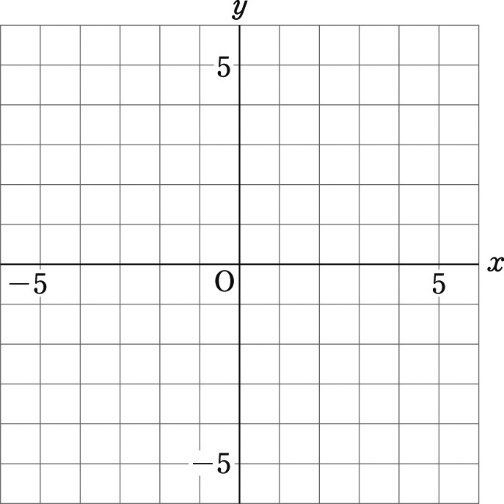 (2)　(3)                 　　　  (4)  学習日：１月１日（月）あけましておめでとうございます。　２０１８年元旦　　　　　　　　　　　　　　　　　　　“いい年でありますように”　(#^.^#)●　右の直線①，②，③は，それぞれ，ある一次関数のグラフです。〔３章：一次関数p.69〕　これらの関数の式を求めなさい。●　次の一次関数の式を求めなさい。　　　　                   〔３章：一次関数p.70〕(1)　グラフが，点（４，１）を通り，傾き２の直線である。(2)　グラフが，点（－２，３）を通り，傾きの直線である。(3)　グラフが，点（－３，－３）を通り，傾きの直線である。学習日：１月２日（火）１０年後がイメージできれば、今やるべきことが見えてくる　　（石橋貴明）●　次の一次関数の式を求めなさい。                            〔３章：一次関数p.71〕(1)　グラフが，２点（１，３），（－４，－２）を通る直線である。(2)　グラフが，２点（－２，５），（１，－１）を通る直線である。(3)　χ＝－１のときｙ＝２，χ＝４のときｙ＝－３である。(4)　χ＝－３のときｙ＝－３，χ＝６のときｙ＝３である。●　次の方程式のグラフをかきなさい。　　　　　　　　　　　〔３章：一次関数p.74～77〕　(1)　　　　       　(2)　 (3)                  (4)　学習日：１月３日（水）土、日の休みが消え。夏休みが消え。冬休みが消え。友達が遊んでる時に練習してた。だから今がある　　　　　　　　　（ダルビッシュ有）●　下の図のように，３直線が１点で交わっています。　　　　〔４章：図形の調べ方p.92〕　このとき，∠χ，∠ｙの大きさを求めなさい。(1)                                        (2)●　下の図で，のとき，∠χ，∠ｙの大きさを求めなさい。〔４章：図形の調べ方p.94〕(1)　　　　　　　　　　　　　　   　　     (2)●　下の図で，∠χ，∠ｚの大きさを求めなさい。　　　　　 〔４章：図形の調べ方p.98〕(1)　　　　　　　　　　　　　　     　     (2)学習日：１月４日（木）万物の根源は、数である　　　　　　　　　　　　　（ピタゴラス）●　十五角形の内角の和は何度ですか。                      〔４章：図形の調べ方p.99〕    また，正十五角形の１つの内角の大きさは何度ですか。●　内角の和が2700°になる多角形は何角形ですか。         〔４章：図形の調べ方p.99〕●　下の図で，∠χ，∠ｙの大きさを求めなさい。           〔４章：図形の調べ方p.101〕(1)　　　　　　　　　　　　　　     　　   (2)●　正十八角形の１つの外角の大きさは何度ですか。         〔４章：図形の調べ方p.101〕　　また，１つの内角の大きさは何度ですか。●　１つの外角の大きさが40°である多角形は，正何角形ですか。〔４章：図形の調べ方p.101〕学習日：１月５日（金）冬休みも残りわずか！　新学期の準備にとりかかりましょう。●　右の図で，四角形ＡＢＣＤ≡四角形ＥＦＧＨであるとき，次の辺の長さや角の大きさを求めなさい。                                           〔４章：図形の調べ方p.103〕(1)　辺ＡＢ(2)　辺ＥＨ(3)　∠Ｇ●　下の図の三角形の中から，合同な三角形の組を選び，記号≡を使って表しなさい。また，そのとき使った合同条件をいいなさい。       〔４章：図形の調べ方p.105〕●　右の図で，線分ＡＢとＣＤが，点Ｅで交わり，     〔４章：図形の調べ方p.105〕　　　ＡＤ//ＣＢ，　ＡＤ＝ＣＢ　　となっています。　　この図で，合同な三角形の組を，記号≡を　　使って表しなさい。　　また，そのとき使った合同条件をいいなさい。これで問題は終わりです。「解答・解説プリント」を参考にまるつけと、間違いはやり直しをしておきましょう。※　あてはまるものを○で囲みましょう。◎「冬休みの数学」は毎日こつこつ取り組めましたか？　　　　毎日できた　　　　　少しためてできた　　　　　一度にたくさんした◎冬休みの課題は計画通りにできましたか？（数学以外の他教科もふくめて）　　　　計画通りにできた　　　　　冬休みのおわり頃に一度にできた　　　よく取り組めて教科名　　　　　　　　　　　　　　　　　　　　　　　　　　◎部活動（稽古事・習い事・クラブなど）の練習には参加できましたか？　　　　ほとんど参加した　　　半分ぐらい参加した　　　ほとんどできなかった◎冬休み中に、よく頑張ったと思うことを書きましょう。まもなくすると３学期が始まります。そして、今の学年のまとめの時期になります。気持ちを込めてスタートしましょう。・早寝、早起きで生活のリズムを整えましょう。・「おはようございます」「こんにちは」などの、挨拶を元気にしましょう。・学校生活のルールを守りましょう。・積極的な態度で、授業や部活動に参加しましょう。【１月～３月までの私の目標を具体的に書きましょう】